SEMANA DE LA EDUCACIÓN ARTÍSTICA COLEGIO LAS LILAS-2017Colegio Las Lilas, perteneciente a la Corporación  Municipal de La Florida,  se adhiere a la celebración de la Semana de la Educación Artística impulsada por la Unesco que busca “sensibilizar a la comunidad internacional sobre la importancia de la educación artística; y promover la diversidad cultural, el diálogo intercultural y la cohesión social”. En Chile, es organizada por la UNESCO, el Consejo Nacional de la Cultura y las Artes, el Ministerio de Educación, la Dirección de Bibliotecas, Archivos y Museos, la Universidad de Chile y Balmaceda Arte Joven.                En esta oportunidad, la SEA se llevará a cabo entre el         15 y el 19 de mayo.         La SEA 2017, a través de lema “Curiosidad para crear”, invita a         fomentar el desarrollo de la curiosidad de los estudiantes.           Nuestro colegio participa en la SEA con Artistas en la escuela,        favoreciendo espacios de reflexión, donde  diariamente nos visitarán       artistas  y/o cultor quien conversará con los estudiantes sobre su vida      y su arte, además hará una demostración interactuando con los      estudiantes, haciéndoles partícipes de su arte.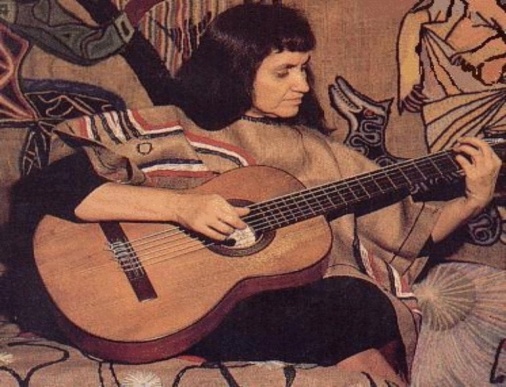 PROGRAMA ESPACIOS DE REFLEXIÓN 2017              “La creación es un pájaro sin plan de vuelo que nunca volará                 en  línea recta”  (Violeta Parra)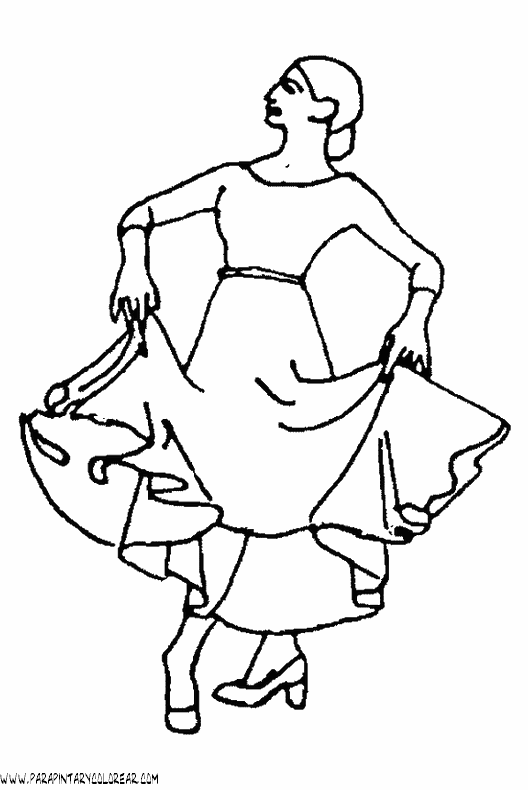 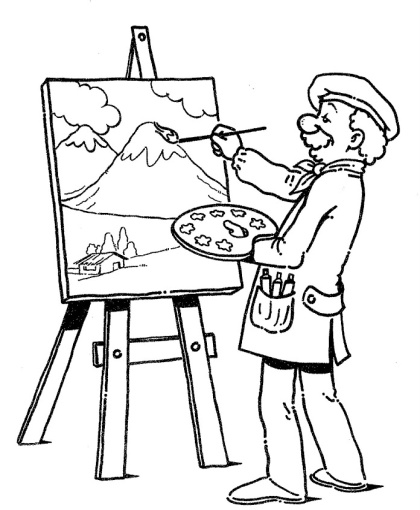 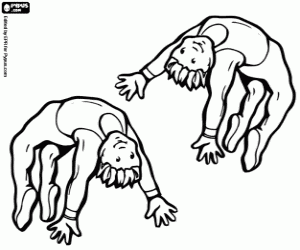 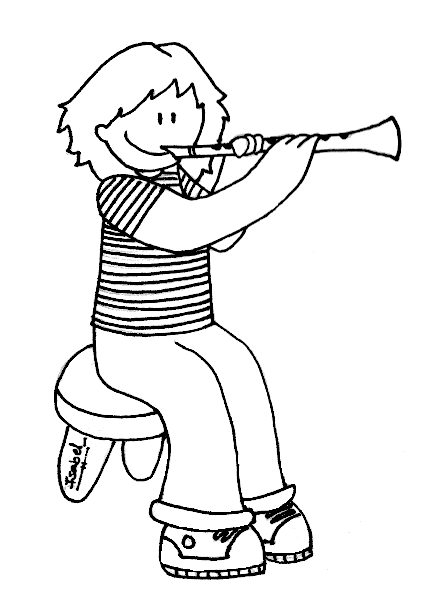 Día -horaActividadCategoríaParticipaciónLUNES 15 de mayo de 201712 horas.Visita de Artesana (Arte gres-violeta)Norma Parra ArtesaníaTodo el colegio.Moldean figuras pre básica, 1°y2°MARTES 16 de mayo de 201712 horas.Intervención de docentes y estudiantes del colegio.Coros para Violeta.MúsicaTodo el colegioMIERCOLES 17de mayo de 201712 horas.Visita Artista VisualVictoria Cabezas.Artes VisualesTodo el colegioTaller con la artista visual3° y 4° básicoJUEVES 18 de mayo de 201712 horas.Visita bailarina Flamenco   - ballet, Carmen BlaviDanzaTodo el colegioBailes VIERNES 19 de mayo de 201712 horas.Visita docente de Artes Circenses con elenco.Francisca Kuppfer.Artes circensesTodo el colegioConvivencia de cierre.